Компания «Партнер»                     8 (8352) 488-223                                                           8 800 700 33 35Единый центр поддержки вступления в  СРО                                                                           info@cpz21.ru                                        www.cpz21.ru                               Только надежные СРО          СРО Строителей:СРО Проектировщиков:СЕРТИФИКАЦИЯ ISO 9001 по СПЕЦИАЛЬНОЙ ЦЕНЕ – 10 000 рублей!!Документы необходимые при вступлении (для Юр лица):1. ИНН, ОГРН2. Устав3. Приказ об избрании директора4. Решение (или протокол) о создании Общества5. ГРН, Лист записи (по изменениям)6. Договор аренды (на юридический адрес)7. Паспорт на директора (при рассрочке платежа)Сроки:- Допуск СРО (скан) – 2-5 дней - Оригинал курьерской почтой в течении 10-14 дней.- В реестре на сайте СРО в течении 2-х дней после получения скана допускаПреимущества нашего СРО:
-        Минимальный пакет документов
-        Все регионы РФ
-        Без посредников (все взносы платятся в СРО)
-        Сроки получения допуска - 2-5 дня 
-        Дистанционный процесс вступления в СРО
-        Оформление и сопровождение – бесплатно
-        Прохождение годовой проверки – дистанционно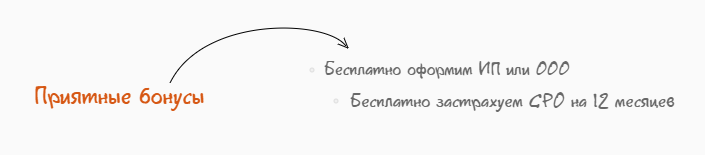 Вступительный взносот 5 000Членский взнос (ежемесячно)5 000 Минимальный взнос по рассрочке при 1 уровне ответственности (до 60 млн.)100 000Страховкаот 0  ИТОГО:110 000Вступительный взнос5000Членский взнос5 000 Взнос в компенсационный фонд (до 25 млн)50 000Страховка0Целевой взнос6500ИТОГО:61 500 